University of Toledo Medical Center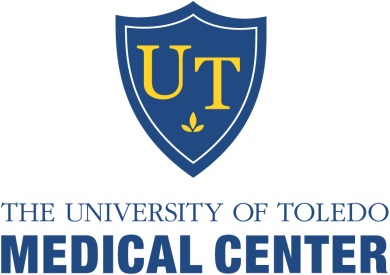 Department of Orthopaedic SurgeryThe University of Toledo is accredited by the Accreditation Council for Continuing Medical Education (ACCME) to provide continuing medical education for physicians. The University of Toledo designates this enduring activity for a maximum of 2 AMA PRA Category 1 CreditsTM. Physicians should claim only the credit commensurate with the extent of their participation in the activity. Release Date:  February 2021		Termination Date July 30, 2022Name: _______________________________________________ Degree: _______________________Specialty: _____________________________________________Address: ___________________________________________________________________________Phone: __________________________________Email (Required):______________________________Learning Objectives: Participants will be able to:Describe common orthopaedic concernsReview new treatment options available for common orthopaedic injuries.February 2021 Orthopaedic Monthly QuestionsPlease check the appropriate answer and mail back to the CME office to receive credit. Bibliographic References: * Boyce BF. Advances in the regulation of osteoclasts and osteoclast functions. J Dent Res. 2013 Oct;92(10):860-7. doi: 10.1177/0022034513500306. Epub 2013 Aug 1. PMID: 23906603; PMCID: PMC3775372.* Cohen BE, Nicholson CW. Bunionette deformity. J Am Acad Orthop Surg. 2007 May;15(5):300-7. doi: 10.5435/00124635-200705000-00008. PMID: 17478753.* DiCaprio MR, Roberts TT. Diagnosis and management of langerhans cell histiocytosis. J Am Acad Orthop Surg. 2014 Oct;22(10):643-52. doi: 10.5435/JAAOS-22-10-643. PMID: 25281259.* Kallewaard JW, Terheggen MA, Groen GJ, Sluijter ME, Derby R, Kapural L, Mekhail N, van Kleef M. 15. Discogenic low back pain. Pain Pract. 2010 Nov-Dec;10(6):560-79. doi: 10.1111/j.1533-2500.2010.00408.x. Epub 2010 Sep 6. PMID: 20825564.* Wasserstein D, Henry P, Paterson JM, Kreder HJ, Jenkinson R. Risk of total knee arthroplasty after operatively treated tibial plateau fracture: a matched-population-based cohort study. J Bone Joint Surg Am. 2014 Jan 15;96(2):144-50. doi: 10.2106/JBJS.L.01691. PMID: 24430414.To receive CME Credit, you must obtain at least 80% (4/5). _____ Check Payment: Mail ($15 payable to UT-CME) along with completed post-test to: Center for Continuing Medical Education, The University of Toledo, 3000  Arlington Ave, MS #1092, Toledo, OH  43614._____ Credit Card Payment: Email completed post-test to:ContinuingMedEd@utoledo.edu  (include phone # so we can contact you to obtain payment information)What is the function of osteoclasts?Remove BoneMake BoneMake & Remove BoneNo Important FunctionWhat type of bunion affects the 5th metatarsalA)     Hallux Valgus        B)     Dorsal Bunion        C)     Tailor’s Bunion        D)     All of the Above
What position applies the highest pressure on the disc?
A)    Standing         B)    Sitting & Leaning 20o Forward while Holding 20kg        C)    Sitting & Leaning Forward        D)    SittingWhat causes vertebral plana?LeukemiaOsteomyelitisEwing’s SarcomaEosinophilic GranulomaWhat increases the likelihood that a patient will need total knee arthroplasty after repair of their tibial plateau fractures?Older patientsPatients with ComorbiditiesBicondylar FracturesTibial Plateau Fractures Requiring Meniscal Repair        E)    All of the Above